	1.1.pielikumsatklāta konkursa “Deinstitucionalizācijas plāna būvprojektu izstrāde un autoruzraudzība četriem objektiem” nolikumam,ID Nr. GND-2018/54/ERAFProjektēšanas uzdevumsProjektēšanas uzdevuma vispārīgie norādījumi.Projektējot ēku, pielietot kvalitatīvus un atbilstošus materiālus un iekārtas. Paredzēto risinājumu, iekārtu un materiālu izvēli, balstīt uz pārbaudītu, vispārēji atzītu un labas atsauksmes guvušu būvniecības risinājumu un tehnoloģiju pielietošanas bāzes, kā arī nodrošināt atbilstību spēkā esošajiem standartiem.Ēkas būvniecība projektējama, izmantojot projekta “Pakalpojumu infrastruktūras attīstība deinstitucionalizācijas plānu īstenošanai Gulbenes novadā” principus visā projektēšanas, būvniecības un ekspluatācijas laikā. Visas telpu grupas un to platības, aprīkojums, precizējams un saskaņojams projekta izstrādes gaitā.Būvprojektā izmantotajiem materiāliem iespēju robežās jābūt reciklētiem (pārstrādātiem). Ēkā izmantotajiem kokmateriāliem ir jābūt iegūtiem no likumīgiem avotiem, no ilgtspējīgi apsaimniekotiem mežiem, ko apliecina ar koksnes izsekojamības sertifikātiem. Iekštelpās pēc iespējas jāizmanto materiāli (tostarp līmes, krāsas), kas atbilst ekomarķējuma zīmju prasībām. Jāizvērtē materiālu izturība un garantijas laiks, materiālu un būves detaļu savienojumu mezglu noturība un ilgmūžība. Iekštelpu materiāliem jābūt viegli kopjamiem un izturīgiem. Jāpielieto veselībai droši iekšējās apdares materiāli. Jāizvērtē projektā paredzēto risinājumu savstarpējā savietojamība un funkcionalitāte.Jāievēro būvkonstrukciju risinājumi (ieskaitot izmantojamos materiālus), kas nodrošina konstrukciju noturību, nepieciešamo ugunsdrošības kategoriju, siltuma un skaņas izolāciju un citus būves lietošanas mērķim būtiskus rādītājus.  Jāveic projekta tehniskais raksturojums, kurā detalizēti sniegta informācija par projektā izmantotajiem tehnoloģiskajiem risinājumiem – izmantoto tehnoloģiju apraksts un tehnoloģiju vizuālais attēlojums, tehniskie parametri.Ēku energoefektivitāte un dzīves cikla analīze:Projektēt energoefektīvu ēku ar enerģijas patēriņu līdz 50 kWh/m2, atbilstoši MK noteikumiem Nr. 348 “Ēkas energoefektivitātes aprēķina metode” un LBN002-15 “Ēku norobežojošo konstrukciju siltumtehnika”. Ēkai jāveic energoaudits un tai jābūt energoaudita sertifikātam atbilstoši MK noteikumiem Nr. 383.Plānotie līguma izpildes starptermiņi: 14 (četrpadsmit) kalendāro dienu laikā iesniegt Pasūtītājam tehniskās apsekošanas atzinumu. 50 (piecdesmit) kalendāro dienu laikā iesniegt Būvvaldē izstrādātu būvprojektu minimālā sastāvā saskaņošanai. 80 (astoņdesmit) kalendāro dienu laikā iesniegt pasūtītājam gatavu arhitektūras risinājumu daļu saskaņošanai.150 (simts piecdesmit) kalendāro dienu laikā no līguma parakstīšanas dienas iesniegt gatavu būvprojektu Pasūtītājam ekspertīzes veikšanai.Kad projekts iesniegts pirmreizējas ekspertīzes veikšanai, izpildes termiņš tiek apturēts. Ja ekspertīzes atzinums ir negatīvs, būvprojekta labošanas un atkārtotas ekspertīzes veikšanas laikā tiek atsākta izpildes termiņa uzskaite.Būvvalde projekta nosacījumu izpildi izskata mēneša laikā, tāpēc būvprojekta izstrādes gala izpildes termiņš ir 180 (simts astoņdesmit) kalendārās dienas.*Būvprojekta sastāvs var tikt papildināts, ja projektēšanas gaitā rodas šāda nepieciešamība.Projektēšanas ietvaros plānotās darbībasVispārīgi:Pirms projektēšanas uzsākšanas obligāti jāveic objekta tehniskā apsekošana un atkārtota uzmērīšana. Iespējamas nobīdes no inventarizācijas lietas.Jāveic energoaudits un ēkai nepieciešams energoaudita sertifikāts atbilstoši MK noteikumiem Nr. 383.Projektētājam jāpasūta topogrāfiskie uzmērījumi visai ēkas teritorijai.Norobežojošo konstrukciju siltināšana un fasādes kosmētiskā apdare.Videonovērošana koplietošanas telpās un pagalmā pie ieejām.Telpu kosmētiskais remonts.Jauna elektroinstalācija visai ēkai atbilstoši telpu plānojumam un iekārtām tajās.Plānojums saskaņā ar MK noteikumiem Nr. 338.Ēkas pagalma teritorijā paredzēt divas siltumnīcas, izvēloties no ražotāju piedāvātā sortimenta ar laukumu tuvu 36 m2.Pārbūvēt ēkas perimetra apmali.Paredzēt teritorijas labiekārtošanu – atjaunot piebraucamos un gājēju ceļus.Visiem ēkas logiem uzstādīt jaunas ārējās palodzes.Pēc siltināšanas ēkai būs ļoti maza jumta pārkare, jānodrošina fasādes aizsardzība.Jāizbūvē vājstrāvas tīkli pagrabstāvam un 1. stāvam – ugunsdzēsības trauksme, datu kabelis personāla telpām, videonovērošana.Paredzēt laistīšanas iespēju no ēkas – vēlams kāds resursu taupošs risinājums, piemēram lietus ūdens savākšana un izmantošana laistīšanai.Prasības pagrabstāvam:Jaunizveidotas, normatīviem atbilstošas 18 vietas specializēto darbnīcu pakalpojumā pilngadīgām personām ar garīga rakstura traucējumiemNo 5. telpas (skat. Inventarizācijas lietu) uz pagalmu izbūvēt pandusu ar tiešu nobrauktuvi no pagalma uz pagrabu.Izveidot apkures sistēmu, izņemot katlu telpu. Radiatoriem paredzēt termoregulatorus.Paredzēt jaunu, siltinātu pagraba grīdu.Pagrabā nepieciešamās telpas ar iekārtām: 1. Galdniecības un māla nodarbībām; 2. Virtuves/kulinārijas darbnīca; 3. Atpūtas telpa; 4. Personāla telpa; 5. Ģērbtuve + duša + tualete; 6. Dārza darbu telpa; Katlu telpā demontēt veco karstā ūdens tvertni.Jāparedz kanalizācijas tīkla pārbūve – pacelt caurules tuvāk griestiem.Izbūvēt jaunus cokolstāva logus 1., 2. un 3. telpā, skatoties pēc vecā inventarizācijas plāna.Aizmūrēt aili no 13. uz 11. telpu, izveidot durvju aili no 5. uz 11. telpu, skatoties pēc vecā inventarizācijas plāna.Paaugstināt un, ja iespējams, paplašināt visas esošās durvju ailes sienās, kuras netiks demontētas.Atjaunot visus aizmūrētos cokolstāva logus.Prasības 1. stāvam:Jaunizveidotas, normatīviem atbilstošas 20 vietas dienas aprūpes centra pakalpojumā pilngadīgām personām ar garīga rakstura traucējumiem5. telpā demontēt pakāpienus un aizdarīt durvju aili uz kāpņu telpu virs tiem.Nodrošināt vides pieejamību visā stāvā.Sanitāro mezglu pārbūve. Nepieciešamas 2 WC klientiem, viena darbiniekiem, WC kopā ar dušu un atsevišķa dušas telpa. (2., 3., 7., 8., 9. telpa)Grīdas segums jāparedz linolejs.Jānomaina visas durvis, koplietošanas telpām durvis var arī nebūt.No 6. telpas uz 5. telpu stikla vitrīnas vietā paredzēt lielu caurstaigājamu aili.Tehniskajā apsekošanā izvērtēt esošo grīdas augstuma līmeņu izmaiņu iemeslus. Ja iespējams, līmeņus nepieciešams izlīdzināt.Prasības 2. stāvam:Visiem radiatoriem uzstādīt termoregulatorus.Sagatavoja:Gulbenes novada pašvaldībasAttīstības un projektu nodaļas vadītājs                            Jānis Barinskis _______________              __.__.201_.PASŪTĪTĀJS:					              PROJEKTĒTĀJS:		        Guna Švika						______Gulbenes novada pašvaldības vārdāGulbenes novada pašvaldības				izpilddirektore	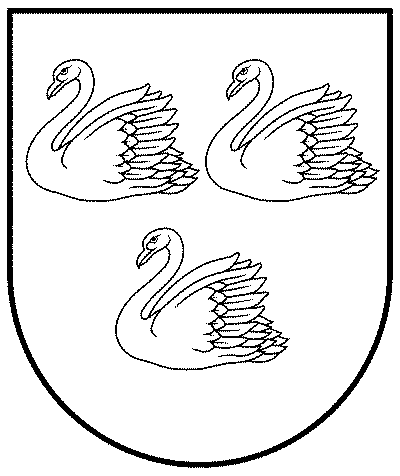 GULBENES NOVADA PAŠVALDĪBAGULBENES NOVADA PAŠVALDĪBAGULBENES NOVADA PAŠVALDĪBAReģ. Nr. 90009116327Reģ. Nr. 90009116327Reģ. Nr. 90009116327Ābeļu iela 2, Gulbene, Gulbenes nov., LV-4401Ābeļu iela 2, Gulbene, Gulbenes nov., LV-4401Ābeļu iela 2, Gulbene, Gulbenes nov., LV-4401Tālrunis 64497710, fakss 64497730, e-pasts: dome@gulbene.lv, www.gulbene.lvTālrunis 64497710, fakss 64497730, e-pasts: dome@gulbene.lv, www.gulbene.lvTālrunis 64497710, fakss 64497730, e-pasts: dome@gulbene.lv, www.gulbene.lv1.Vispārīgie dati par objektiemVispārīgie dati par objektiem1.1Objekts “Dienas aprūpes centra ar specializēto darbnīcu pakalpojumu pilngadīgām personām ar garīga rakstura traucējumiem ēka Dzirnavu ielā 7a, Gulbenē” būvprojekta izstrāde un autoruzraudzība1.2Projektējamā objektaadreseDzirnavu ielā 7a, Gulbene1.3Zemes gabala īpašnieksGulbenes novada pašvaldība,, Reģ. Nr. 90009116327, Ābeļu iela 2, Gulbene, Gulbenes nov., LV-44011.4Īpašuma tiesībasapliecinoši dokumentiZemesgrāmatu apliecības1.5Būves kadastraapzīmējums5001006 0224 0011.6Projekta pasūtītājsGulbenes novada pašvaldībaĀbeļu iela 2, Gulbene, Gulbenes nov., LV-4401Tālrunis: 64497710e-pasts: dome@gulbene.lv1.7Pasūtītāja atbildīgais pārstāvisGulbenes novada pašvaldības Attīstības un projektu nodaļas vadītājsJānis Barinskisjanis.barinskis@gulbene.lvt. 264674591.8Ēkas kopējā platība646,3 m21.9Projektēšanas mērķisIzstrādāt būvprojektu ēkas pārbūvei par dienas aprūpes centru ar specializēto darbnīcu pilngadīgām personām ar garīga rakstura traucējumiem.1.10Ēkas projektējamā daļaJauns telpu plānojums attiecīgi objekta plānotajam lietošanas mērķimKosmētiskais remontsJauni konstruktīvie risinājumiVides pieejamības risinājumiVājstrāvas tīkliElektrotīkliSiltumtīkliŪdens apgādes un kanalizācijas tīkliVentilācijas sistēmasNorobežojošo konstrukciju siltināšana1.11Būves pašreizējais klasifikācijas kods1122 – Triju vai vairāku dzīvokļu mājas1.12Būvniecības veids Pārbūve1.13Projektēšanas stadijas Būvprojekts1.14Tehniskie un/vai īpašie noteikumiPieprasa projektētājs attiecīgajām iestādēm saskaņā ar esošo situāciju.Citi nosacījumi.Uzsākot Būvprojekta izstrādi, Projektētājs, kopīgi ar Pasūtītāju, veic objektu tehnisko apsekošanu un faktisko telpu u.c. projektēšanai nepieciešamo lielumu uzmērīšanu.Objektu apsekošanas laikā pievērst uzmanību nesošajām būvkonstrukcijām, un, ja nepieciešams, paredzēt to atjaunošanu vai pastiprināšanu.Būvprojekta ekspertīzePēc projekta iesniegšanas saskaņošanai, pasūtītājs organizē būvprojekta ekspertīzi. Būvprojekta pirmreizējo ekspertīzi pasūta un apmaksā Pasūtītājs, atkārtotās ekspertīzes pasūta Pasūtītājs, bet izmaksas sedz Izpildītājs. Būvprojekta ekspertīzi pievienot Būvprojektam. Pievienot protokolu par ekspertīzes piezīmēs minēto nepilnību novēršanu un ar Pasūtītāju saskaņotās atkāpes vai risinājumus.1.15Saskaņošana ar citām institūcijāmBūvprojekta saskaņošanu veic projektētājs saskaņā ar ieinteresēto institūciju izsniegtajiem tehniskajiem noteikumiem pirms saskaņošanas ar pasūtītāju. 1.16BūvatļaujaProjektētājs sagatavo visus nepieciešamos dokumentus, lai saņemtu būvatļauju.Nepieciešamības gadījumā Pasūtītājs sagatavo pilnvaru.1.17Projektēšanas ilgums150 kalendārās dienas no līguma noslēgšanas brīža1.18Būvdarbu ilgums9 mēneši no būvdarbu uzsākšanas brīža.2.pRASĪBAs IZSTRĀDĀTpRASĪBAs IZSTRĀDĀT2.1Projektēšanas nosacījumi1. Projekta sastāvs:1) vispārīgā daļa;2) arhitektūras daļa:- teritorijas sadaļa (TS),- arhitektūras sadaļa (AR),- -interjera sadaļa (IN) – apdares darbu tabulas- fasādes sadaļa,3) inženierrisinājumu daļa:- būvkonstrukcijas (BK),- ūdensapgāde un kanalizācija – iekšējie tīkli (ŪK),- Lietus ūdens kanalizācijas tīkli (LKT)- apkure un ventilācija (AVK),- elektroapgāde – iekšējie tīkli (EL),- Ugunsdzēsības automātikas sistēmas (UAS),- vājstrāvu sistēmas – videonovērošana, datu tīkli- iekārtu, konstrukciju un būvizstrādājumu kopsavilkums, specifikācijas (IS)4) ekonomikas daļu:- būvdarbu apjomu saraksts (BA),- izmaksu aprēķins – tāmes (T)5) būvdarbu organizācija;- Darbu organizēšanas projekts (DOP)u.c. sadaļas, kas nepieciešamas kvalitatīva Būvprojekta izstrādei.2.2Prasības Teritorijas labiekārtojumam. (TS)Paredzēt teritorijas labiekārtošanu – atjaunot piebraucamos un gājēju ceļus, nodrošināt ērtu nokļūšanu no pagalma uz darbnīcu pagrabstāvā.2.3Prasības telpuplānojumamTelpu un telpu grupu plānojumu pielāgot dienas aprūpes centram 1. stāvā un specializēto darbnīcu telpām pagrabstāvā.2.5Prasības ēkas fasādei un norobežojošām konstrukcijāmĒkām paredzēt norobežojošo konstrukciju siltināšanu un ārējo apdari. Siltumizolācijas slāņa biezums katrai konstrukcijai izvēlēts atbilstoši izvirzītajām prasībām par enerģijas patēriņu 50 kWh/m2.2.6Prasības telpu apdareiTelpu apdarei izmantot mūsdienīgus, viegli kopjamus, ilgmūžīgus un savstarpēji saskanīgus materiālus un krāsas.2.7Prasības iekšējiem ūdensapgādes un kanalizācijas tīkliem. (ŪK)Izbūvēt ēkas iekšējās ūdensapgādes un kanalizācijas sistēmas, tajā skaitā sanitāros mezglus, plānojot atbilstoši Ministru kabineta noteikumiem Nr. 431 “Higiēnas prasības sociālās aprūpes institūcijām” un citiem saistošajiem noteikumiem.2.8Prasības apkures un ventilācijas tīkliem (AVK)Paredzēt mehānisko ventilāciju ar rekurperāciju. Izbūvēt apkures sistēmu pagrabstāvā. Visiem esošajiem radiatoriem uzstādīt termoregulatorus.2.9Prasības ārējiem siltumapgādes tīkliem (SAT)Ēkā siltumenerģija tiek saražota ar pagrabstāvā esošo granulu apkures katlu.2.10Prasības iekšējās elektroapgādes tīkliem (EL)Izbūvēt jaunu elektroinstalāciju, attiecīgi visām iekārtām un to jaudām.2.11Prasības ugunsdrošības sistēmai. (UAS)Ēkā paredzēt ugunsdrošības sistēmu, kas atbilst visiem Latvijas Republikā pastāvošajiem noteikumiem un normatīviem.2.12Prasības vājstrāvu tīkliem.Paredzēt videonovērošanu koplietošanas telpās un pagalmos pie ieejām. Paredzēt interneta pieslēgumus.2.13Citi nosacījumiPagrabstāvā un 1. stāvā nodrošināt vides pieejamību.2.14Prasības autoruzraudzībaiAutoruzraudzības žurnāls un autoruzrauga norīkojums – jāiesniedz 3 (trīs) darba dienu laikā no pasūtītāja pieprasījuma.Autoruzraudzības plāns – apsekot objektu un piedalīties kopsapulcēs vismaz divas reizes mēnesī būvdarbu laikā, iepriekš saskaņojot ar pasūtītāju laiku un vietu.Autoruzraudzības izmaksas – jāparedz vismaz 10% no Būvprojekta izmaksām.2.15Tehniskās dokumentācijas eksemplāru skaitsProjektētājs iesniedz pasūtītājam:4 eksemplārus papīra versijā katram objektam (1 eks. Gulbenes novada pašvaldības Būvvaldei (sējumi cietos vākos, cauršūti, lapas sanumurētas), 1 eks. autoram, 2 eks. pasūtītājam) un CD formātā (1 eks. rasējumi – dwg faili, rakstiskās daļas un tabulas MS Office failos; 1 eks. – viss pdf failos; Failiem jābūt sakārtotiem datu nesējā tādā secībā, kā tehniskā dokumentācija iesniegta papīra versijā)2.16Projektēšanas uzdevumam pievienotie dokumentipielikums – Īpašumtiesības apliecinoši dokumentipielikums – Tehniskās inventarizācijas lietas